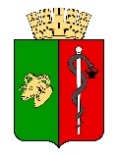 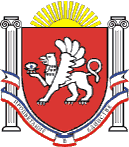 ЕВПАТОРИЙСКИЙ ГОРОДСКОЙ СОВЕТРЕСПУБЛИКИ КРЫМ
Р Е Ш Е Н И ЕII созывСессия № 4325.02.2022                                       г. Евпатория                                        № 2-43/3Об условиях оплаты труда аудитора Контрольно-счетного органа – Контрольно-счетной палаты городского округа Евпатория Республики КрымВ соответствии со ст. 20 Федерального закона от 07.02.2011 № 6-ФЗ «Об общих принципах организации и деятельности контрольно-счетных органов субъектов Российской Федерации и муниципальных образований», Постановлением Совета министров Республики Крым от 26.09.2014 № 362 «О предельных нормативах формирования расходов на оплату труда депутатов, выборных должностных лиц местного самоуправления, муниципальных служащих в Республике Крым», ст. 57 Устава муниципального образования городской округ Евпатория Республики Крым, ст. 23 Положения о Контрольно-счётном органе – Контрольно-счетной палате городского округа Евпатория Республики Крым, решением Евпаторийского городского совета Республики Крым от 25.02.2022г. № 2-43|2 «О назначении на должность аудитора Контрольно-счетного органа – Контрольно-счетной палаты городского округа Евпатория Республики Крым»,городской совет Р Е Ш И Л:	1. Установить должностному лицу – аудитору Контрольно-счетного органа – Контрольно-счетной палаты городского округа Евпатория Республики Крым Битовт Анжеле Александровне следующие выплаты:- ежемесячное денежное содержание в размере 48 079,00 руб. (сорок восемь тысяч семьдесят девять рублей);- единовременную выплату при предоставлении ежегодного оплачиваемого отпуска в размере 0,675 ежемесячного денежного содержания и материальную помощь в размере 0,675 ежемесячного денежного содержания.2. Производить должностному лицу – аудитору Контрольно-счетного органа – Контрольно-счетной палаты городского округа Евпатория Республики Битовт Анжеле Александровне установленные выплаты с 01 марта 2022 года.3. Настоящее решение вступает в силу со дня принятия и подлежит обнародованию на официальном сайте Правительства Республики Крым – http://rk.gov.ru в разделе: муниципальные образования, подраздел – Евпатория, а также на официальном сайте муниципального образования городской округ Евпатория Республики Крым – http://admin.my-evp.ru в разделе Документы, подраздел – Документы городского совета в информационно-телекоммуникационной сети общего пользования.4. Контроль за исполнением настоящего решения возложить на комитет Евпаторийского городского совета по вопросам местного самоуправления, нормотворческой деятельности и регламента.Врио председателяЕвпаторийского городского совета                 	                           Э.М. Леонова